Minimální preventivní program pro školní rok 2023/2024Charakteristika školy:Jedná se o městskou a úplnou školu. 4. ZŠ bude mít v roce 2024 výročí 150 let od svého vzniku. Tvoří ji tři samostatné budovy. Jedná se o hlavní budovu (Hradební 14, Cheb), školní jídelnu (Brandlova 5, Cheb) a budovu „Myšárny“ (Hradební 63, Cheb), kde sídlí 1. a 2. ročníky. V těchto areálech školy jsou kmenové a odborné učebny vybavené moderní technologií, školní knihovna, tři tělocvičny, koncertní sál, sportovní a rekreační plocha a školní zahrada. Škola svou strategickou polohou v centru města vyhovuje nejen žákům spádové oblasti, ale i dojíždějícím z širokého okolí. V blízkosti se nachází jak kulturní instituce (Městská knihovna, GAVU Cheb, Krajské muzeum Cheb, Galerie fotografie G4, Městské divadlo, KC Svoboda, ...) tak sportovní areály (Sportovně rekreační areál Krajinka, ...).Škola ve spolupráci s DDM Sova Cheb poskytuje mimoškolní činnosti, do kterých se zapojují nejen žáci, ale i učitelé školy. Žáci mohou navštěvovat v rámci mimoškolních aktivit mnoho kroužků jako gymnastiku a pohybové hry pro nejmenší, břišní a Country tance, florbal, robotika a počítačový kroužek, ... .Cílové skupiny naší školy:              - předškolní věk (5 - 6 let)              - mladší školní věk (6 – 11 let)              - starší školní věk (11 – 15 let)Riziková místa:              - toalety              - šatnyPopis současného stavu školy:Naše škola je plně organizovaná škola s 1. – 9. postupným ročníkem a přípravnou třídou pro děti ze sociálně znevýhodněného prostředí. Je zde celkem 27 tříd. Z toho je 18 „klasických“ tříd, 1 logopedická, 8 speciálních a 1 přípravná. Na škole je ve školním roce 2023/2024 přibližně 480 žáků. Jedná se o školu, kterou navštěvují žáci různých národností a národnostních menšin, žáci spádoví, nespádoví i dojíždějící z okolních obcí.Ke zjištění aktuálního stavu rizikového chování žáků ve škole i mimo školu jsou využívány především poznatky třídních učitelů, individuální činnost školního metodika prevence, výchovného poradce a školního speciálního pedagoga (rozhovory se žáky a jejich zákonnými zástupci), schránka důvěry, třídnické hodiny, hodiny předmětů výchovného charakteru, informace od zákonných zástupců nebo poznatky státních a městských organizací zabývajících se touto problematikou. Žáci se specifickými vývojovými poruchami učení a chování jsou zařazeni do péče Pedagogicko-psychologické poradny Karlovy Vary a Speciálně pedagogického centra Mariánské Lázně a Cheb. Na základě doporučení ke vzdělávání jsou žákům zpracovávány individuální vzdělávací plány. Žáci s podpůrnými opatřeními 1 někdy mívají plán pedagogické podpory, který však legislativně není povinný. Na škole probíhají hodiny PSPP (předmět speciálně pedagogické péče), PI (pedagogická intervence) a ÚV (úpravy vzdělávání) jejichž cíle byly u daných žáků plněny dle platných Doporučení PPP a SPC Cheb. Zdůvodnění potřebnosti programu:nutnost budování zdravého klimatu ve škole, aby se žáci a učitelé zde cítili bezpečně a spokojeně, zejména rozvíjet kladné interpersonální vztahy mezi žáky různých věkových kategorií, různých národností a národnostních menšin, vztahy mezi učiteli a žáky, vztahy mezi učiteli navzájem z důvodu minimalizace výskytu sociálně patologických jevůrozvoj užší spolupráce s rodiči – aby rodiče věděli, jak tráví čas jejich děti ve škole i mimo školu, aby dokázali včas společně s učiteli řešit problémy s chováním, prospěchem a absencí ve školesnaha sjednotit výchovné a vzdělávací působení na žáky ve škole i mimo školu s cílem odstranit nežádoucí jevy ve společnosti (zejména ty, které někteří žáci a rodiče berou jako běžnou normu chování – záškoláctví, šikana, vandalismus, užívání nikotinových výrobků, alkoholismus a netolismus).Mezi rizikové chování patří: agreseextrémismusgambling (patologické hráčství)homofobieintolerancekrádežekyberšikana / šikanasebepoškozovánínásilínegativní působení sektnetolismus (virtuální závislost)rasismusporuchy příjmu potravyprevence úrazůrizikové chování v dopravěrizikové sexuální chovánínávykové látky (tabák, alkohol, omamné a psychotropní látky)vandalismusxenofobiezáškoláctvíV současné době se v této oblasti řídíme dokumentem: Metodický pokyn ministryně školství, mládeže a tělovýchovy k prevenci a řešení šikany ve školách a školských zařízeních (č.j. MSMT-21149/2016) http://www.msmt.cz/vzdelavani/socialni-programy/metodicke-dokumenty-doporuceni-a-pokynyCíle MPP:Cílem „Minimálního preventivního programu“ je vytvářet kvalitní mezilidské vztahy ve škole, pracovat nadále v přátelské atmosféře školy a prevencí předcházet sociálně negativním jevům. Cílená a programově zaměřená práce s třídním kolektivem pomůže vytvářet kamarádské a nezávadné prostředí ve třídě a umožní tak žákům zažít pocit úspěchu ze společné spolupráce. I nadále je důležité se zaměřovat na osobnostní a sociální výchovu, zejména na budování kladných postojů a zlepšení komunikace mezi žáky. Chceme vést žáky ke zdravému životnímu stylu a za velmi důležité považujeme také zlepšení spolupráce s rodiči. I nadále budeme podporovat ty metody a formy práce, které povedou ke zlepšování vztahů mezi žáky, ke zlepšování jejich chování mezi sebou, ale i k dospělým osobám. Budeme u žáků pěstovat pocit větší zodpovědnosti za své jednání.Na škole budujeme zdravé školní klima. Dlouhodobé cíle:zvyšovat sociální kompetence – rozvíjet sociální dovednosti, které napomáhají efektivní   orientaci v sociálních vztazích, odpovědnost za chování a uvědomit si důsledky jednání, pochopit pojem sebeúcta, vést žáky k sebeúctě a hledat způsoby, jakými lze sebeúctu podpořitposilovat komunikační dovednosti – zvyšovat schopnost řešit problémy, konflikty, adekvátní reakce na stres, neúspěch, kritikuvytvářet pozitivní sociální klima – pocit důvěry, bez nadměrného tlaku na výkon, zařazování do skupiny a práce ve skupině vrstevníků, vytvoření atmosféry pohody a klidu, bez strachu a nejistotyformovat postoje ke společensky akceptovaným hodnotám – pěstování mravních a morálních hodnot apod.formovat takovou osobnost žáka, která je s ohledem na svůj věk schopná orientovat se v dané problematice, zkoumat ji, vyhodnocovat, ptát se, dělat závěry a rozhodnutívést žáky k odpovědnosti za své zdravívytvářet kvalitní mezilidské vztahyukázat žákům zdravý způsob života a nabídnou možnosti, jak trávit volný časzačleňování méně průbojných žáků do kolektivu a odstraňování nevhodného chování mezi žákyvést žáky k jasnému odmítnutí všech projevů agresivity a destruktivního chovánímotivovat učitele ke spolupráci na programumotivovat rodiče ke spolupráci na programuzlepšení informovanosti žáků, rodičů i pedagogů v oblasti prevence rizikového chováníKrátkodobé cíle:nácvik praktických dovedností, vytváření pozitivních návykůnácvik sociálních a komunikačních dovedností pro zvládání a prevenci konfliktů – nápodoba i záměrný nácvik, využití skutečných konfliktních situací, využití scének a dramatizacízlepšení informovanosti žáků, rodičů i pedagogů v oblasti prevence sociálně patologických jevůvytvářet kvalitní mezilidské vztahypředcházet sociálně negativním jevůmvytvářet dohody a pravidla – vytvářet je společně se všemi, kterých se to týkácílená pozitivní pozornost – všímat si žáků v situacích, kdy se chovají správnědávat prostor pro organizované a plánované činnosti i pro neorganizované a neplánované činnosti pro volný časnavázat kvalitnější komunikaci s rodiči – zlepšení spolupráce škola-rodina, učitel-žák-rodič (nabídnout rodičům různé kontakty organizací, které se zabývají prevencí rizikového chování), konzultace u ŠMP, VP a ŠSP...zajišťovat informace o nových poznatcích v primární prevenci ve spolupráci s dalšími institucemi (PPP KV, KOTEC, Policie ČR, Městské policie Cheb, Světlo Kadaň, Linka důvěry a jiných institucí) v rámci provozních a pedagogických radpravidelné společné akce všech pracovníků školy (oslavy Vánoc, Dne učitelů, sportovní turnaje, aj.)účast rodičů na akcích školy (Akademie 9. tříd, slavnostní přijetí prvňáčků, školní výlety a exkurze, ...)výměnné pobytové akce s partnerskými školami ze SRN, zapojování žáků do výzdoby školy třídnické hodiny, práce s třídím kolektivem mimo vyučování (adaptační kurzy, environmentální vycházky, školy v přírodě, výlety, exkurze, lyžařský výcvik, zařazení programů v rámci prevenceškolní akce zajištující spolupráci žáků napříč ročníky (Mikulášská nadílka, Halloween, Dětský den, ...)Vymezení cílové populace:MPP je zaměřen pro všechny žáky 1. - 9. ročníku základní školy, se zvláštním přihlédnutím k dětem ze sociálně slabšího a málo podnětného rodinného prostředí, k dětem s nedostatečným prospěchem, s některými typy specifických vývojových poruch chování.Pedagogičtí pracovníci jsou seznámeni s Minimálním preventivním programem, upozorněni na některé informační zdroje (např. webové stránky msmt.cz, o drogach.cz, Linka důvěry, …). Z hlediska pedagogů a rodičů bychom rádi zajistili včasné rozpoznání a zajištění intervence v případech výskytu rizikového chování.Koordinace preventivních aktivit:Školní poradenské pracoviště (školní metodik prevence, výchovná poradkyně a školní speciální pedagogzajišťují spolupráci: - mezi pedagogickými pracovníky a třídními učiteli- mezi učiteli a zákonnými zástupci- s Pedagogicko-psychologickou poradnou v Chebu, popř. Sokolov, Karlovy Vary- se Speciálním pedagogickým centrem v Chebu a v Mariánských Lázní- mezi školou a MÚ v Chebu (OSPOD)- s Policií ČR a s Městskou policií- s ostatními organizacemi v rámci regionu, které se zabývají primární prevence- s ostatními základními školami v regionu informují pedagogické pracovníky o metodických materiálech v dané problematice a metodicky je vedouspolupracují v oblasti prevence sociálně patologických jevůseznamují pedagogy s metodickými materiály k dané problematicekoordinují své plány práceúčastní se DVPP dle aktuální nabídkyÚloha každého pedagoga naší školy v prevenci rizikového chování:vede důsledně a systematicky žáky k osvojování norem mezilidských vztahů založených na demokratických principechrozvíjí pozitivní mezilidské vztahy a úctu k životu druhého člověkarespektuje individualitu každého jedincerozvíjí u žáků schopnost jednání v souladu s právními normami a s důrazem na právní odpovědnost jedincevšichni využívají možností osobní, společenské a morální výchovy v prevenci šikanovánívzdělávání všech pedagogů v oblasti primární prevence rizikového chováníspolupráce s vedením školy, ostatními pedagogy a s rodičisystémové zavádění výchovy ke zdravému životnímu stylupravidelné vyhodnocování preventivní činnosti ve svých třídách – třídní učiteléspolupráce s krizovými centry a jinými odborníky, zejména spolupráce s PPP KVseznamuje žáky s podstatou, formami a nebezpečnými důsledky šikanyřídí se sankcemi zapracovanými ve školním řádu (uděluje agresorům důtky, popř. jiná výchovná opatření)studuje odbornou literatururozvíjí žádoucí postoje k lidem jiné národnosti, etnické nebo náboženské příslušnosti každodenním osobním příklademkomunikuje s dětmi na bázi vzájemného porozumění, tolerance a otevřeného jednáníseznamuje žáky se základními údaji o menšinách, které u nás žijí, s jejich kulturou, dějinami učí žáky chápat a oceňovat rozdílnost jednotlivců a vážit si každého člověkanenechává bez povšimnutí žádný projev ani náznak šikany, intolerance, xenofobie nebo rasismu a okamžitě přijímá vhodná konkrétní pedagogická opatřeníMetody a formy práce:Konkrétní aktivity, které podporují primární prevenciVýchova k odpovědnosti za zdraví své i ostatních – vytváření eticky hodnotných postojů 
a způsobu chováníAkce zaměřené na zvyšování právního povědomí (využití nabídek různých druhů spolupráce s PČR a Městskou policií Cheb)Zaměření pozornosti na projekty prevence drogových závislostí, konzumace alkoholu, vandalismu, rasismu, násilí, komerčního sexuálního zneužívání apod.Na základě průzkumu zaměřeného na zneužívání návykových látek i nadále zvýšenou pozornost věnovat prevenci kouření a užívání nikotinových produktů aj. Dovednost volby správné životosprávy – poruchy příjmu potravy (mentální anorexie a bulimie, obezita)Přednášky, besedy a pořady věnované sexuální výchově a prevenci AIDS Zvyšování příznivého klimatu ve třídních kolektivech formou výletů, exkurzí, poznávacího, lyžařského či turistického kurzu, pobyty v SRNÚčast naší školy v pracovní skupině protidrogové politiky a Týmu pro mládež. Dalšími členy jsou OSPOD, Městská policie Cheb, PČR, státní zastupitelství, Probační a mediační služba, ostatní základní a střední školy v Chebu, organizace zabývající se prevencí a protidrogovou politikou v našem regionuMěření efektivity programu:Ke zjištění aktuálního stavu sociálně negativních jevů ve škole jsou využívány dotazníkové práce třídních učitelů, schránka důvěry, třídnické hodiny, hodiny předmětů výchovného charakteru, poznatky odborníků z preventivních programů, ... . Zjišťování je průběžné, v případě potřeby je možnost přizvání pracovnice PPP KV k sociometrickému šetření v dané třídě. Způsoby realizace na naší škole:besedy a přednášky pro žáky i učitelespolupráce s odborníky a dalšími institucemi zabývající se rizikovým chovánímschůzky Rady školy a třídní schůzkykonzultační hodiny pro rodiče seznámení rodičů s postupem školy v případě problémů žáků s drogami, šikanou aj.nabídka propagačních materiálů o drogáchprezentace školního speciálního pedagoga, výchovného poradce a školního metodika prevence ve škole a na webových stránkách školyzájmová činnost ve škole i mimo nisportovní soutěževýtvarné soutěževědomostní soutěže (předmětové olympiády)výměnné pobyty žáků v SRNspolečenské akce (akademie 9. tříd, návštěvy kina a divadla, koncertů, muzeí a galerií)netradiční formy výukytechniky sociálně osobnostního rozvoje ve výuceschránky důvěry, anonymní dotazování, nástěnky prevencekurzy, výlety, školy v přírodě, výměnné pobyty, lyžařské kurzy, poznávací kurz, sportovní kurzpoznávání okolí, ochrana životního prostředísběrové soutěže, třídění odpadu a environmentální výchova ve spolupráci s koordinátorem environmentální výchovy naší školy zájmové kroužky dohledy v areálu školy – na chodbách, ve třídách, v šatnách, v jídelně, v družině, na záchodech, v šatnách u tělocvičny, na hřišti …Konkrétní přednášky a programy v letošním školním roce:Tradičně budeme využívat preventivních programů od Městské policie Cheb, Světla Kadaň, KARO, PPP KV, DDM Sova Cheb a National karate team coach CAOOK. Zapracování témat prevence do vzdělávání na naší škole:Na samotné prevenci se podílí všichni naši pedagogové zapracováním témat prevence do vzdělávání na škole v jednotlivých vyučovacích předmětech, zejména v Občanské výchově, Výchově ke zdraví a předmětu Člověk a jeho svět. Úzce se spolupracuje také se všemi členy ŠPP. Zejména pak školní metodik prevence, výchovný poradce a školní speciální pedagog nejen při prevenci, ale hlavně na problémech, které během roku vyvstávají. Spolupráce se osvědčila hlavně při řešení problémového chování žáků (šikanování, zanedbávání povinné péče, záškoláctví, požití alkoholických nápojů, apod.) v rámci výchovných pohovorů a komisí se zákonnými zástupci i s žáky samotnými a během aktuálních intervenčních programů.1.STUPEŇ1. a 2. ročníkyOrientace v novém prostředí, škola, rodina, příbuzenské vztahy, péče o nemocné, pomoc starším lidem, chování ve třídě, využití volného času, zásady hygieny, správná výživa a škodlivé látky, vztah k přírodě – péče o květiny a rostliny, zvířata, bezpečnost silničního provozu – bezpečná cesta do školy, riziková místa a situace. Vzájemné vztahy, vnímání a přijímání odlišností dětí, moje rodina, vztahy mezi blízkými lidmi, kamarádství, ochrana vlastního zdraví, zdravá výživa, ochrana životního prostředí, základní lidská práva a práva dítěte, práva a povinnosti žáků školy. Zkoumání a uvědomování si vlastní osobnosti, uvědomění si odlišností dětí mezi sebou a přijímání těchto jevů, vzájemná úcta, sebeúcta a důvěra, rozvoj schopnosti diskutovat, komunikovat, řešit problémy a konflikty.3. – 5. ročníkyZdravý životní styl, denní režim, jak jsem se narodil/a, lidé a technika, kouření a alkohol, ohrožení našeho zdraví, svět kolem nás – živá a neživá příroda, globální problémy, člověk a zdravá životospráva, rodina, rozvíjení schopnosti čelit sociálnímu tlaku, zvládnutí dovednosti odmítání. Kladný vztah k přírodě, ke svému zdraví a zdravému způsobu života, zdravotní a sociální rizika návykových látek, zákony omezující kouření, požívání alkoholu, jak telefonovat – znát důležitá telefonní čísla, co je šikana, kyberšikana a rasismus, co je vandalismus, pravidla slušného chování. Člověk a prostředí, získávání odpovědného vztahu ke kulturnímu bohatství naší vlasti, Pozitivní ovlivnění žáků, které je chápáno jako stav tělesné, duševní a sociální pohody. Komunikace na téma parta a přátelství. Prevence na 2. stupniPřechod na druhý stupeň základní školy přináší řadu změn a z nich vyplývajících zátěžových situací – změna třídního učitele, střídání vyučujících v jednotlivých předmětech, odchod některých spolužáků a příchod nových, zvýšené nároky na objem a strukturu učiva. Na začátku 6. ročníku probíhá dvoudenní adaptační kurz. Cílem tohoto kurzu je zábavnou formou stmelit nový kolektiv 6. ročníku (po odchodu žáků na osmileté gymnázium a sportovní školu, ...), poznat se s novými třídními učiteli a zároveň předcházet rizikovému chování. Do spádové oblasti školy patří určité procento dětí s nízkým sociálním statusem a málo podnětného prostředí. Do školy také dochází žáci s odlišným mateřským jazykem. V souladu s Preventivním programem školy a Školním vzdělávacím programem vedeme žáky ke zdravému životnímu stylu, ke zlepšování vztahů mezi nimi, budování vztahů s pedagogy. Pracujeme na budování hodnotového žebříčku, toleranci, respektu k odlišnostem a přijímání pocitu zodpovědnosti za své chování. Vlivem distanční výuky se kromě problémů ve zvládání výuky zhoršilo i chování žáků mezi sebou. Sociální izolace a prohloubení rozdílů mezi žáky v učení i chování zapříčiňují řady nepříjemných situací, které vznikají během pobytu ve škole i mimo ni. Přibývá dětí, které se do školy bojí, mají úzkosti, potřebují podporu psychologů a speciálních pedagogů. Dynamika skupin je narušena zvýšenou potřebou individuální dopomoci žákům s podpůrnými opatřeními. V tomto období také dochází k řadě fyzických a psychických proměn a je tedy obdobím rizikovým pro nástup sociálně patologických jevů. Primární prevence je upevňována především v hodinách Výchovy k občanství a Výchovy ke zdraví.Snažíme se o:vytváření a prohlubování vztahů důvěry mezi žáky a učiteli a mezi žáky navzájem – upevňování kolektivních vztahůasertivní chování, komunikaceformování skupiny, která bude pro žáky bezpečným místemumění říci „NE“, „STOP“odpovědnost za vlastní rozhodnutí, zvládnutí náročných duševních i fyzických situacívyrovnávání se s neúspěchem, k tomu nám pomáhá také formativní hodnoceníorientace v trestní odpovědnosti za porušování zákonů, práva a povinnosti, šikana, vandalismus, rasismus, diskriminace, drogyschopnost odolávat nebezpečí (krizí, stresu – včetně odmítání alkoholu, drog, nikotinu, nevhodným způsobům chování – kriminalita mládeže, týrání a zneužívání, násilí, promiskuita, sex. deviace, sekty, záškoláctví, netolismus, gambling)zdravý způsob života – správná výživa, úrazy, bezpečné chování, poruchy příjmu potravy, využívání volného času.Prevence v jednotlivých předmětech:Český jazyk a literatura	Získat dovednosti spojené s mnohostrannou komunikací člověka v moderní společnosti, ústí a písemné způsoby vyjadřování vlastních názorů, vystupovat před lidmi, probouzet pocit lidské solidarity a spoluúčasti, otevírat cestu k sebepoznání a k pozitivním životním motivacím.Cizí jazyk	Zapojit žáky do vzájemné komunikace mezi národy, znát základní reálie různých zemí, formovat postoj vedoucí k vytváření porozumění mezi národy, k pěstování vzájemné tolerance a respektu.Matematika	Poskytnout vědomosti a dovednosti potřebné pro orientaci v praktickém životě, přispívat k vytváření vytrvalosti, pracovitosti, kritičnosti, dokazovat jednoduchá tvrzení a vyvozovat logické závěry z daných předpokladů, základy finanční gramotnosti jako prevence dluhových pastí.Chemie	Podávat informace o bezpečném, účelovém a ekonomickém zacházení s chemickými látkami, ochrana přírody a vlastního zdraví, např. správné složení potravy, konzervace, příklady volně i nezákonně prodávaných drog.Fyzika	Uvědomit si hodnotu vědeckého poznání i potřebu jeho využívání ku prospěchu jedince i lidské společnosti.Informatika a Digitální technologieUvědomit si rizika i výhody spojené se sociálními sítěmi, morální pravidla (ochrana dat.…) porozumět základním digitálním technologiím.Přírodopis a Environmentální výchova	Uvědomit si důležitost citlivého vztahu k okolnímu prostředí, odpovědnost člověka za zachování života na Zemi i svého zdraví, kriticky hodnotit jednání své i jiných lidí ve vztahu k životnímu prostředí jako celku, naučit se odstraňovat negativní vlivy ohrožující zdravý tělesný i duševní vývoj lidí. Základní principy odpovědného sexuálního života (nebezpečí přenosu pohlavních chorob, promiskuita, antikoncepce…)Zeměpis	Orientovat se v současném světě, uvědomovat si problémy současného lidstva, uvědomovat si civilizační rizika a perspektivy budoucnosti lidstva a vlastní spoluzodpovědnost za kvalitu života na Zemi a vztahů lidí k jejich přírodnímu i společenskému prostředí.Dějepis	Formovat postoje – úcta ke kulturnímu dědictví lidstva a vlastního národa, k duchovním 
a materiálním výtvorům minulosti, snaha o ochranu historických a kulturních památek, smysl pro etnické, náboženské a kulturní odlišnosti jiných národů, pochopit potřebu života v míru.Výchova k občanství	Seznámit žáky s postavením jednotlivců ve struktuře společenských vztahů, získávat pozitivní hodnotovou orientaci a žádoucí modely chování, formovat vědomí odpovědnosti za vlastní život a další životní dráhu, za důsledky svého rozhodování, za kvalitu svěřené práce, mezilidských vztahů a životního prostředí (př. způsoby chování v krizových situacích, nastolit důvěru ve vztahu žák-učitel-rodič, legislativa ve vztahu k nákupu či výrobě drog). Apelovat na zdravý způsob života (psychický, fyzický i sexuální). Orientovat se ve finanční a ekonomické oblasti. Uvědomit si, jak si sestavit rodinný rozpočet, jak předejít zadlužení, rozvíjet ekonomické myšlení.Výchova ke zdraví	Široké formativní působení na dospívající žáky, působit na osobnostní a sociální rozvoj, zdravotně preventivní aspekt s návody pro každodenní život (zdravý životní styl, rodinný život, rodičovství, osobní bezpečí, zaujímání vlastních postojů), přiblížení školy a rodiny (např. scénky zaměřené na nácvik způsobu odmítání drog, situační hry, dialogy s žáky – kamarádství, láska, krizové situace v rodině a životě), budování pozitivních vztahů, schopnost hledat cesty, které posilují jedince ve všech oblastech lidského žití.Hudební výchova	Uspokojuje přirozenou potřebu setkávání se s hudbou, obohacuje estetické vnímání a prožívání světa.Výtvarná výchova	Praktické osvojování výtvarných dovedností a technik, rozvíjení přirozené potřeby vlastního výtvarného vyjádření, fantazie a prostorové představivosti, smyslu pro originalitu a vlastní výraz a tím pomáhat utváření kreativní stránky osobnosti žáků.Člověk a svět práce	Získávat základní a praktické dovednosti a návyky z různých oblastí, zejména při ručním opracování dostupných a vhodných materiálů, elektrotechnických pracích, pěstitelských činnostech, základních činnostech v domácnosti, profesní orientace a volba povolání, počítačová gramotnost, nebezpečí internetu a jeho pro.Tělesná výchova	Uvědomit si vliv pohybové aktivity na zdraví a práceschopnost člověka. Umět začlenit pohyb do denního režimu, pozitivní vztah k pohybovým aktivitám – základní prostředek k ovlivňování aktivního zdraví, využít pro hodnotné pohybové vyžití i přátelské mezilidské vztahy, posilovat zdatnost a sebevědomí (vliv stresu na člověka – vhodná relaxace) a nácvik fair play ve sportu i běžném životě. Metodické pokyny, dokumenty a materiály pro oblast prevence:»Metodické pokyny ministra školství, mládeže a tělovýchovy k řešení šikanování ve školách a školských zařízeních, k prevenci sociálně patologických jevů u dětí a mládeže, k volnému času aj. na www.msmt.cz/ Kontaktní osoby a poradenská zařízení: PPP Cheb, Palackého 8, Cheb 350 02, tel. 733 673 511, e-mail: info-cheb@pppkv.cz SPC Cheb, Hradební 17, Cheb 35002, tel. 739 322 352, e-mail: spcch@specskoly.euStředisko výchovné péče Cheb, Divadelní nám. 8, Cheb 35002, tel. 777355844, e-mail: libuse.hoyerova@svpcheb.cz Simona Weiserová DiS., OSVZ MÚ Cheb, kurátor pro děti a mládež, Tým pro mládež, 26. dubna 21/4, 350 02, Cheb, tel. 354 440 624, e-mail: weiserova@cheb.cz Ing. Eva Cíchová, krajský koordinátor primární prevence, Závodní 353/88, 360 21, Karlovy Vary, tel. 353 502 446, e-mail: eva.cichova@kr-karlovarsky.cz Důležitá telefonní čísla:Linka bezpečí:              116 111K – centrum Cheb:       354426129                                     739570104SEZNAM NĚKTERÝCH ODKAZŮ NA INTERNETOVÉ STRÁNKY S PROBLEMATIKOU RIZIKOVÉHO CHOVÁNÍ:Školní metodik prevence: Mgr. Otto Friedriche-mail: otfried@seznam.czKonzultační hodiny: po předchozí domluvěADAM – Informační systém mládežehttp://www.adam.cz/Bílý kruh bezpečí – pomoc obětem trestných činůCentrum Locika – život bez násilíhtpp://www.bkb.cz/https://www.centrumlocika.cz/Česká škola web pro (ZŠ a SŠ)http://www.ceskaskola.cz/Dětské krizové centrum, o. s.http://www.ditekrize.cz/Drogová poradnahttp://www.sananim.cz/Drogový informační serverhttp://www.dropin.cz/Institut pedagogicko-psychologického poradenstvíhttp://www.ippp.cz/Kotechttp://www.kotec.czLa Strada-prevence obchodu se ženamihttp://www.ecn.cz/lastrada/Linka pomoci obětem domácího násilíhttp://www.donalinka.cz/Ministerstvo školství, mládeže a tělovýchovyhttp://www.msmt.cz/Nadace Naše dítěNepanikař – první pomoc při psychických potížíchhttp://nasedite.cz/https://nepanikar.eu/O drogáchhttp://www.odrogach.cz/Občanské sdružení proti šikaněhttp://www.sikana.czPoruchy příjmu potravyhttp://www.pppinfo.cz/Prevence a poradenství v oblasti rizikového chováníhttp://www.prevcentrum.cz/Společenství proti šikaně, o. s.http://www.sikana.org/Stránky o zdravíhttp://www.doktorka.cz/Školní světhttp://www.skolam.cz/Život bez závislosti-programy primární prevencehttp://www.zivot-bez-zavislosti.cz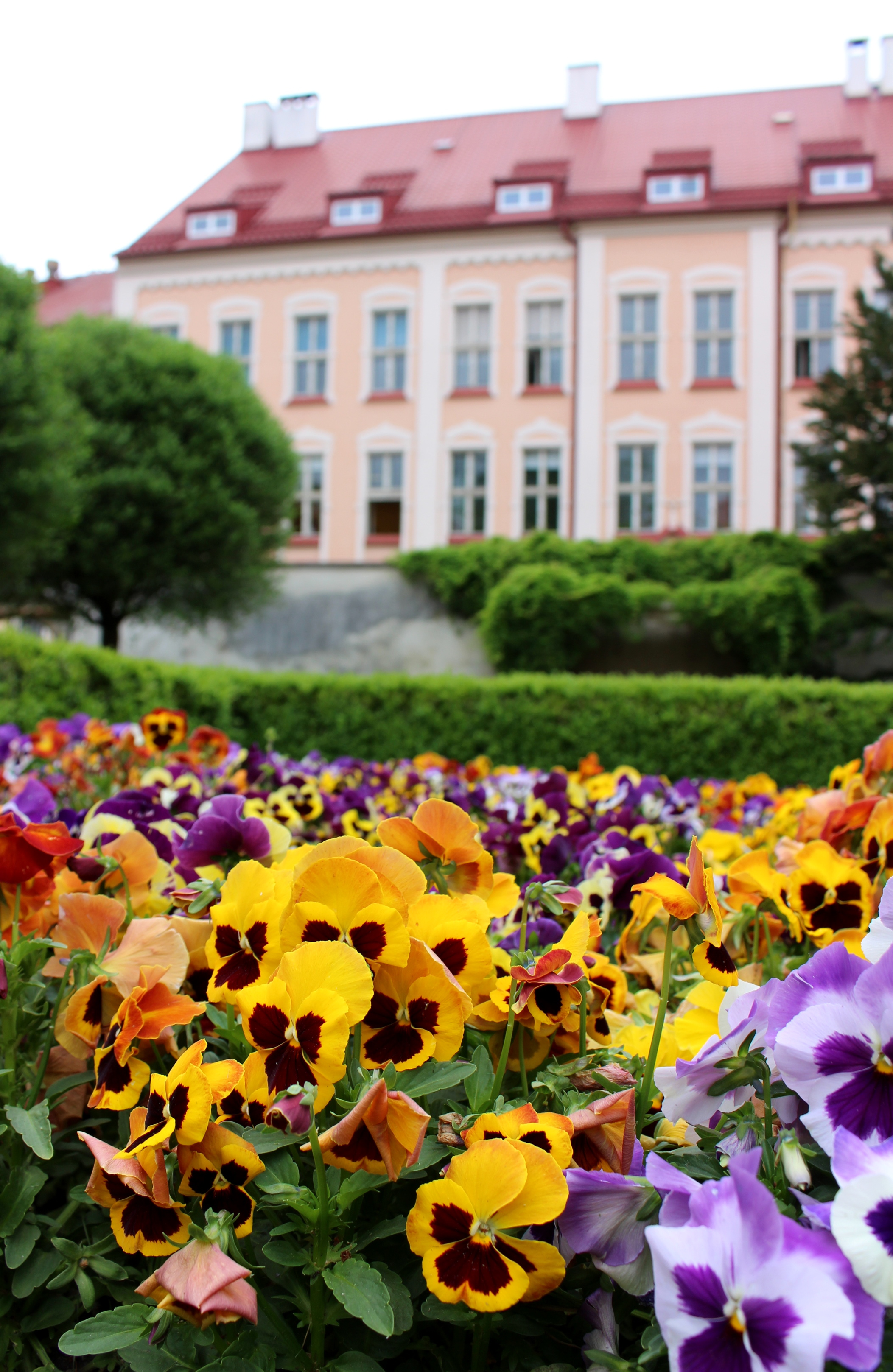 